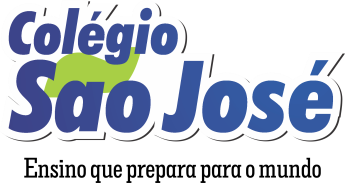 Livros extras para 2020 – Ensino Fundamental IEspanhol: 2º ao 5º ano - Ventanita al Español - editora Santillana.Os livros de espanhol poderão ser adquiridos em papelarias ou internet.Ensino Religioso:1º Ano – 1 pasta catálogo (com 50 plásticos) e 30 folhas de sulfite colorido, sendo: 10 azuis, 10 rosas e 10 amarelas.2º Ano - 1 pasta catálogo (com 50 plásticos) e 30 folhas de sulfite colorido, sendo: 10 azuis, 10 rosas e 10 amarelas.3º Ano - 1 pasta catálogo (com 50 plásticos) e 30 folhas de sulfite colorido, sendo: 10 azuis, 10 rosas e 10 amarelas.4º Ano - Projeto Educar e Humanizar – Flávio Cappa 5º Ano - Projeto Educar e Humanizar – Flávio Cappa Música: 1º ano - apostila de música – Maysa Gonçalves da Silva2º ano - apostila de música – Maysa Gonçalves da Silva  3º, 4º e 5º ano - apostila de música – Maysa Gonçalves da Silva (providenciar uma flauta doce soprano Yamaha – Barroca).Inglês:1º ano - Our Discovery Island 1 – José Luis Morales - Editora Pearson.2º ano - Our Discovery Island 2 – José Luis Morales - Editora Pearson.3º ano - Our Discovery Island 3 – José Luis Morales - Editora Pearson.4º ano - Our Discovery Island 4 – José Luis Morales - Editora Pearson.5º ano - Our Discovery Island 5 – José Luis Morales - Editora PearsonInformática: 1º Ano - Apostila de Informática 2º Ano - Apostila de Informática e um pen drive3º Ano - Apostila de Informática e um pen drive4º Ano - Apostila de Informática e um pen drive5º Ano - Apostila de Informática e um pen driveObs: As apostilas de Ensino Religioso, Música, Informática e livros de Inglês, serão vendidos nas dependências do Colégio (enviaremos bilhete comunicando data e horário).Material de Caligrafia1º Ano – Coleção No Capricho A – Isabella Carpaneda/Angiolina Bragança - Quinteto 2º Ano - Coleção No Capricho B – Isabella Carpaneda/Angiolina Bragança - Quinteto   O material de caligrafia poderá ser adquirido com a Dilda, em papelarias ou internet.O Material Apostilado do ETAPA de cada série providenciar diretamente com a Dilda  a partir do dia 06/01/2020.Atenciosamente,Direção/Coordenação